Jakarta,28-02-2015Kepada : YthBapak/ibuDi : TempatPerihal     : permohonan lamaran Lampiran : -
 	Berdasrakan imformasi lowongan kerja dari website. Saya ingin mengajukan lamaran sebagai apa yang di butuhkan dari perusahaan bapak/ibu tersebut.Yang bertanda tanagn di bawah ini : Nama                         : Wildan saleh Tempat tanggal lahir : Sukabumi 1 februariAlamat                       : Kp cidadap ds muara dua kadudampit sukabumiPendidikan terakhir   : SMK p-lus-Al farhan Jurusan         : MultimediaKeluar tahun : 2012Jenis kelamin            : laki – laki Agama : Islam NO handphone          : 085795592372Alamat sekarang       : Kramat jati _ Jakarta timur Sebagai bahan pertimbangan untuk memenuhi syarat kerja dari perusahaan bapak/ibu. Syarat – syarat lamarna kerja yang saya miliki : Foto copy ijasah terakhir Foto copy transkip nilai Foto copy SKHU Foto copy Sertifikat PKL Foto copy KTP Foto copy SKCK Foto copy  Kartu kuning Surat lamaran kerja Daptar riwayat hidupPas foto Keahlian yang saya miliki : Mengoprasikan Komputer Office ( word, exel, power point)Corel drawAdobe photoshop Flash mxEditing audio Editing video Adminstrasi kasirMembuat profosal Mebuat perfilman Pengalaman kerja Nama perusahaan : Kuliner bandung Posisi        : Pernah jadi kasir, melayani tamu, membuat minuman juice, dan       memasak.Lama kerja:  selama 1,5 tahun dari 7 maret 2013 – akhir 2014Kurang lebih nya saya mohon maap bila kurang lengkap dan tidak rapi. Mengajukan surat lamaran ini saya tulis dengan sebenar – benarnya .ter terima kasih.Hormat kami 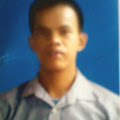 Wildan saleh